                                                                  Пятый созыв                                                  Двадцать шестое заседаниеР Е Ш И Л: Утвердить тарифы на платные услуги, оказываемые муниципальными бюджетными учреждениями физкультурно-спортивной направленности городского округа город Октябрьский Республики Башкортостан согласно приложению.Признать утратившими силу:решение Совета городского округа город Октябрьский Республики Башкортостан от 30 августа 2018 год № 219 «Об утверждении тарифов на платные услуги, оказываемые муниципальными бюджетными учреждениями физкультурно-спортивной направленности городского округа город Октябрьский Республики Башкортостан»;решение Совета городского округа город Октябрьский Республики Башкортостан от 21.11.2019 №352 «О внесении изменения в решение Совета городского округа от 30.08.2018 № 219 «Об утверждении тарифов на платные услуги, оказываемые муниципальными бюджетными учреждениями физкультурно-спортивной направленности городского округа город Октябрьский Республики Башкортостан».Настоящее решение вступает в силу с 1 сентября 2022 года.Настоящее решение обнародовать в читальном зале архивного отдела администрации городского округа город Октябрьский Республики Башкортостан и разместить на официальном сайте городского округа город Октябрьский Республики Башкортостан (http://www.oktadm.ru).Контроль выполнения настоящего решения возложить на комиссию по бюджетам, налогам и вопросам собственности (Мифтахов Р.Г.), заместителя главы администрации Латыпова О.Р.Председатель Советагородского округа			                                                                      А.А. Имангуловг.Октябрьский23 июня 2022 года№ 292                                                                                      Приложение 								 к решению Совета городского								 округа город Октябрьский									 Республики Башкортостан 								 от «23» июня 2022 года № 292	Тарифы на платные услуги, оказываемые муниципальными бюджетными учреждениями физкультурно-спортивной направленности городского округа город Октябрьский Республики Башкортостан⃰⃰  платные услуги пп. 1.1, 1.2, 2.4, 3.4, 3.5  оказываются бесплатно  следующим категориям лиц:- детям-сиротам и лицам из числа детей-сирот при предъявлении свидетельства о рождении, копии свидетельства о смерти обоих или единственного родителя; либо справки из органов опеки и попечительства, подтверждающей статус ребенка-сироты, документа об установлении опеки (попечительства) – при наличии;- детям, оставшимся без попечения родителей, и лицам из числа детей, оставшихся без попечения родителей, при предъявлении свидетельства о рождении (паспорта), копии решения суда о лишении обоих родителей или единственного родителя родительских прав, ограничении их в родительских правах;о признании родителей безвестно отсутствующими;недееспособными (ограниченно дееспособными);объявлении умершими;установлении судом факта утраты лицом попечения родителей;отбывании родителями наказания в учреждениях, исполняющих наказание в виде лишения свободы, нахождением в местах содержания под стражей, подозреваемых и обвиняемых в совершении преступлений; либо других документов, подтверждающих отсутствие единственного либо обоих родителей;либо справки из органов опеки и попечительства, подтверждающей статус ребенка, оставшегося без попечения родителей, и лица из числа детей, оставшихся без попечения родителей, документа об установлении опеки (попечительства) – при наличии.детям –инвалидам, инвалидам 1 и 2 групп, инвалидам с детства при предъявлении справки об инвалидности;пенсионерам при предъявлении копии пенсионного удостоверения.⃰⃰  платные услуги пп. 1.1, 1.2, 2.4, 3.4, 3.5 оказываются с 50% скидкой следующим категориям лиц:граждане до 21 года, проживающие с отцом или матерью при предъявлении свидетельства о рождении, свидетельства о смерти родителя, свидетельства о расторжении брака;детям из многодетных, малообеспеченных семей не достигшим 21 года при предъявлении свидетельств о рождении детей, справки из органов социальной защиты населения.Председатель Советагородского округа			                                                               А.А. ИмангуловБашЉортостан республиКаhыОКТЯБРЬСКИЙ ЉАЛАhЫЉала округы Советы452620,  Октябрьскийҡалаhы, Чапаев урамы, 23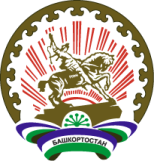 Республика  БашкортостанСОВЕТ ГОРОДСКОГО ОКРУГАГОРОД ОКТЯБРЬСКИЙ452620, город Октябрьский, улица Чапаева, 23       Љарар       Љарар                 Решение Об утверждении тарифов на платные услуги, оказываемые муниципальными бюджетными учреждениями физкультурно-спортивной направленности городского округа город Октябрьский Республики БашкортостанВ соответствии с п. 4 ч. 1 ст. 17 Федерального закона от 06.10.2003 № 131-ФЗ «Об общих принципах организации местного самоуправления в Российской Федерации», Уставом городского округа город Октябрьский Республики Башкортостан, Совет городского округа город Октябрьский Республики Башкортостан Об утверждении тарифов на платные услуги, оказываемые муниципальными бюджетными учреждениями физкультурно-спортивной направленности городского округа город Октябрьский Республики БашкортостанВ соответствии с п. 4 ч. 1 ст. 17 Федерального закона от 06.10.2003 № 131-ФЗ «Об общих принципах организации местного самоуправления в Российской Федерации», Уставом городского округа город Октябрьский Республики Башкортостан, Совет городского округа город Октябрьский Республики Башкортостан Об утверждении тарифов на платные услуги, оказываемые муниципальными бюджетными учреждениями физкультурно-спортивной направленности городского округа город Октябрьский Республики БашкортостанВ соответствии с п. 4 ч. 1 ст. 17 Федерального закона от 06.10.2003 № 131-ФЗ «Об общих принципах организации местного самоуправления в Российской Федерации», Уставом городского округа город Октябрьский Республики Башкортостан, Совет городского округа город Октябрьский Республики Башкортостан№ппНаименование оказываемых платных услугЕдиница измеренияСтоимость услуг (руб.) 1.Муниципальное бюджетное учреждение «Спортивная школа № 1» городского округа город Октябрьский Республики БашкортостанМуниципальное бюджетное учреждение «Спортивная школа № 1» городского округа город Октябрьский Республики БашкортостанМуниципальное бюджетное учреждение «Спортивная школа № 1» городского округа город Октябрьский Республики Башкортостан1.1Общая физическая подготовка для коллективных групп 1 чел/месяц1000,001.2Общая физическая подготовка для коллективных групп на базе других спортсооружений1 чел/месяц1100,002.Муниципальное бюджетное учреждение «Спортивная школа № 2 по шахматам» городского округа город Октябрьский Республики БашкортостанМуниципальное бюджетное учреждение «Спортивная школа № 2 по шахматам» городского округа город Октябрьский Республики БашкортостанМуниципальное бюджетное учреждение «Спортивная школа № 2 по шахматам» городского округа город Октябрьский Республики Башкортостан2.1Предоставление организационных услуг по проведению соревнований по шахматам1 день1155,002.2Услуги населению по совершенствованию игры в шахматы1 чел/час93,502.3Прокат спортивного  инвентаря: шахматы, шахматные доски, шахматные часы1 комплект/час60,502.4Осуществление занятий по шахматам в физкультурно-оздоровительных группах1 чел./занятие150,003.Муниципальное бюджетное учреждение «Спортивная школа № 3» городского округа город Октябрьский Республики БашкортостанМуниципальное бюджетное учреждение «Спортивная школа № 3» городского округа город Октябрьский Республики БашкортостанМуниципальное бюджетное учреждение «Спортивная школа № 3» городского округа город Октябрьский Республики Башкортостан3.1Хранение оружия в оружейной комнате1 ствол/сутки150,003.2Использование установок для стрельбы1 установка/ час100,003.3Использование лыжероллерной трассы1 чел/час100,003.4Индивидуальное занятие на лыжах, лыжероллерах, роликовых коньках1 чел/час300,003.5Общая физическая подготовка для коллективных групп 1 чел/месяц500,004.Муниципальное бюджетное учреждение «Спортивная школа № 4» городского округа город Октябрьский Республики БашкортостанМуниципальное бюджетное учреждение «Спортивная школа № 4» городского округа город Октябрьский Республики БашкортостанМуниципальное бюджетное учреждение «Спортивная школа № 4» городского округа город Октябрьский Республики Башкортостан4.1Прокат спортивного инвентаря и оборудования (коньки, мячи футбольные, волейбольные, баскетбольные) 1 час60,004.2Заточка коньков (под желоб)1 пара100,004.3Предоставление во временное пользование футбольного поля с искусственным покрытием стадиона 1 час1800,004.4Предоставление во временное пользование  дорожки  трека стадиона из спецсмеси1 час850,004.5Предоставление во временное пользование катка1 чел60,004.6Использование раздевалки стадиона с душевыми1 чел/час150,004.7Прокат стационарного звукового оборудования при проведении массовых мероприятий на стадионе 1 час900,004.8Услуги стадиона для проведения культурно - массовых, спортивных и зрелищных мероприятий на платной основе (с продажей билетов)10 % от стоимости билетов сидячих мест стадиона 4.9Услуги стадиона для проведения мероприятий спортивно - оздоровительного характера (без реализации входных билетов) 1 час3000,004.10Предоставление во временное пользование осветительной опоры1 месяц25000,004.11Предоставление торговых мест на стадионе при проведении мероприятий1 торговая точка/час300,00